№ п/пАдрес, географические координатыДанные о технических характеристикахСхема размещения мест (площадок) накопления ТКО на территории д. Матренино Глинковского сельского поселения Глинковского района Смоленской области1д. Матренино ул. Придорожная в районе дома № 554.665926  32.859954Площадка обнесена металлическим профилем, покрытие бетоное, 1 контейнер по 0,75 м3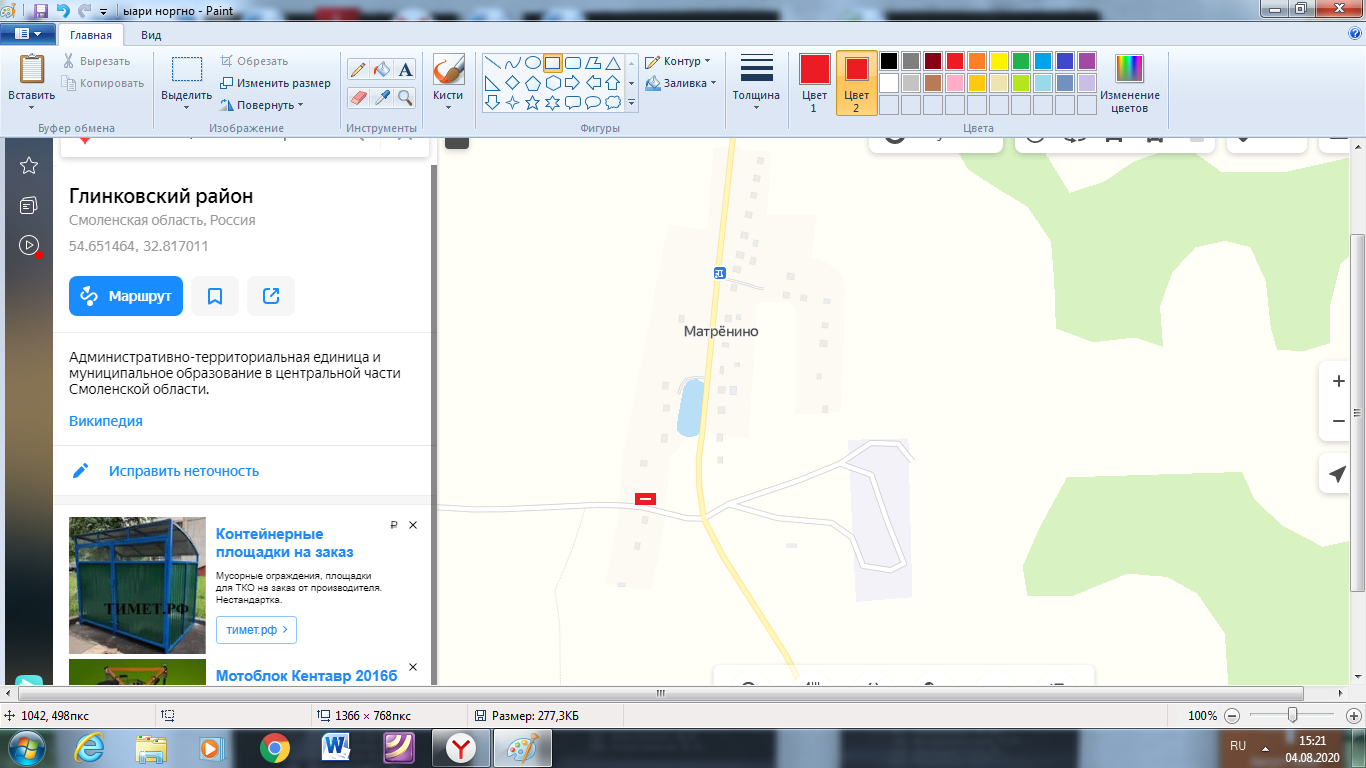 2д. Матренино ул. Придорожная в районе дома № 754.666946  32.863259Площадка обнесена металлическим профилем, покрытие бетоное, 1 контейнер по 0,75 м3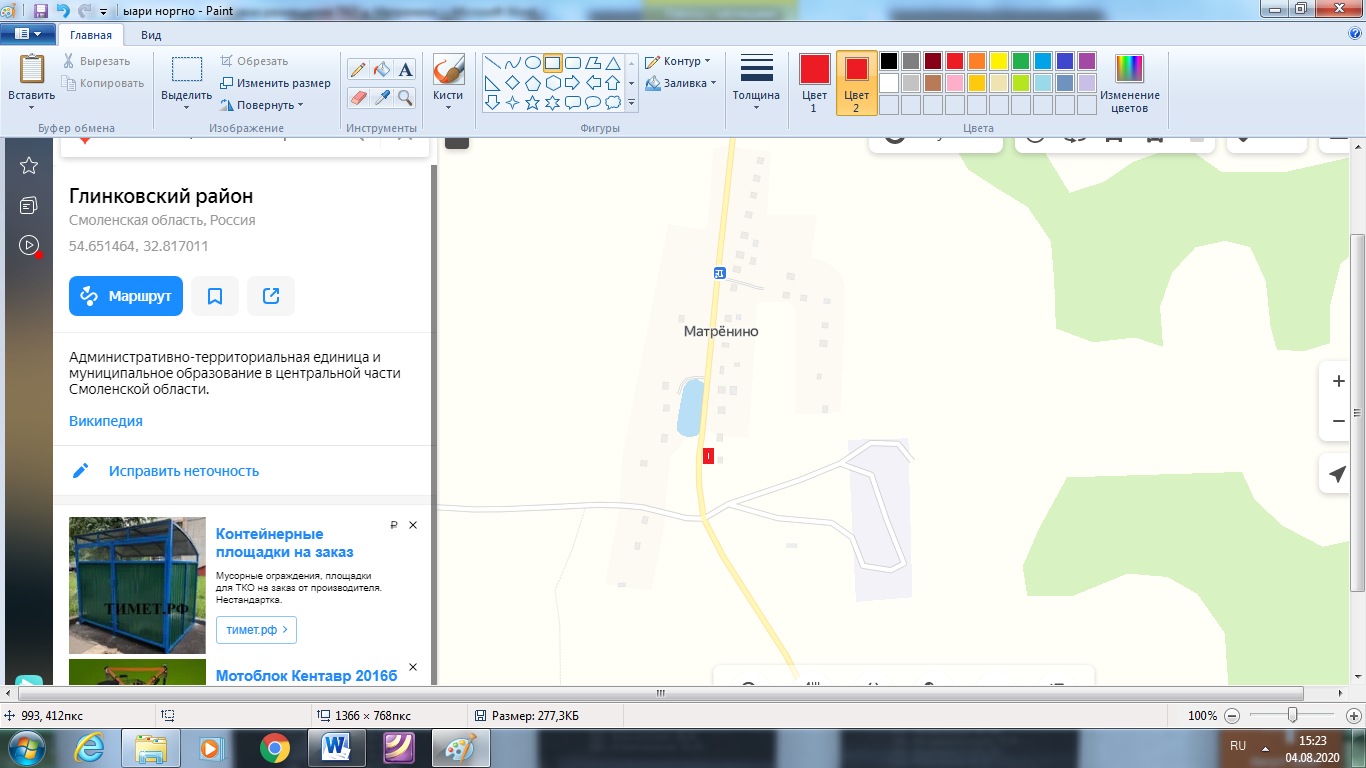 3д. Матренино ул. Придорожная в районе дома № 2454.670904  32.863578Площадка обнесена металлическим профилем, покрытие бетоное, 1 контейнер по 0,75 м3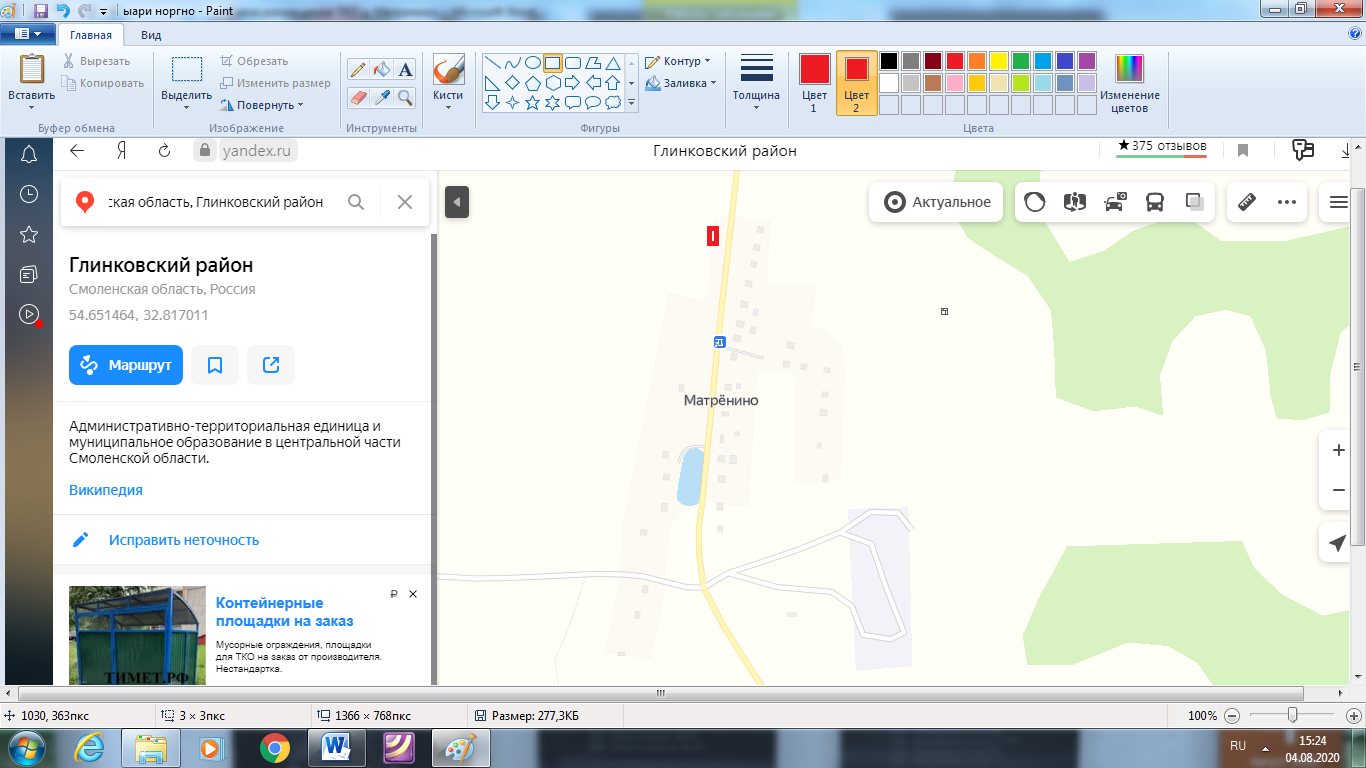 4д. Матренино ул. Цветочная в районе дома № 154.669387  32.864780Площадка обнесена металлическим профилем, покрытие бетоное, 2 контейнера  по 0,75 м3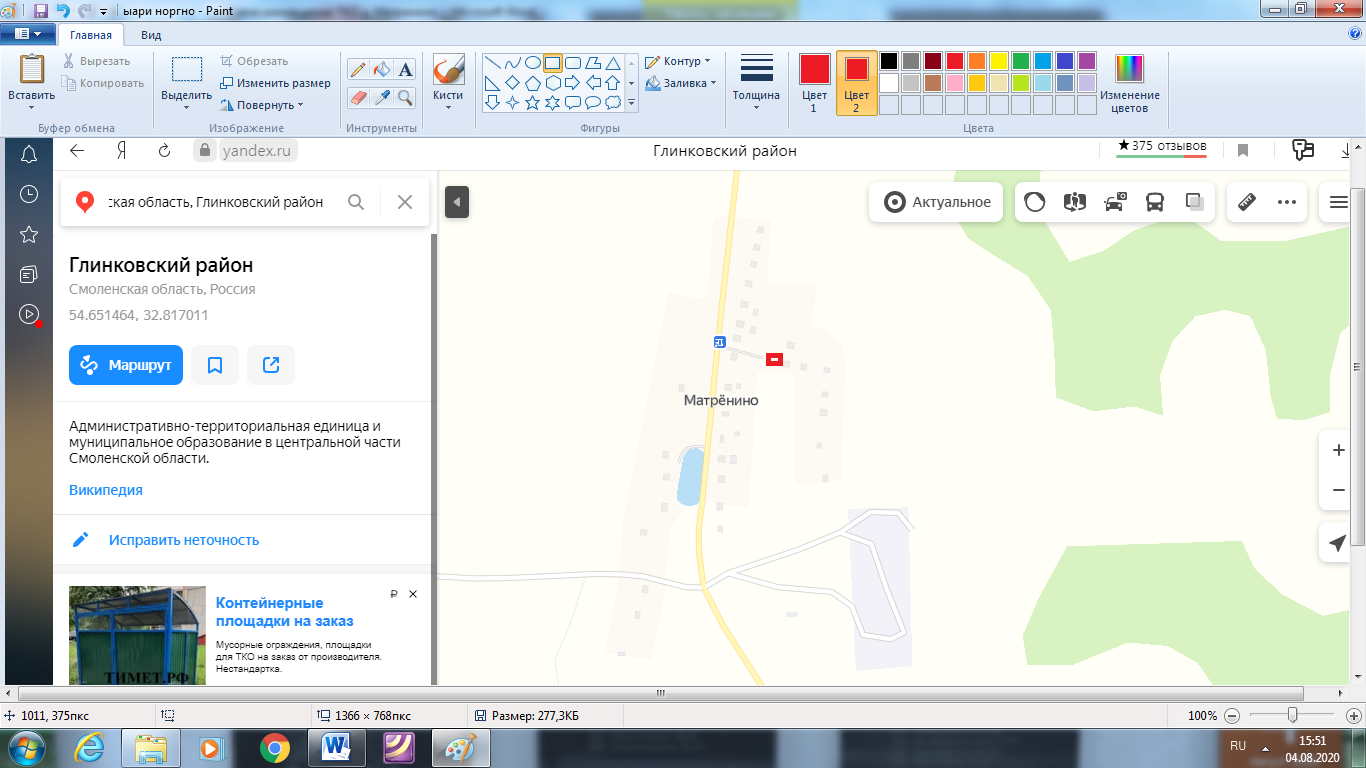 